                МАГАДАНСКАЯ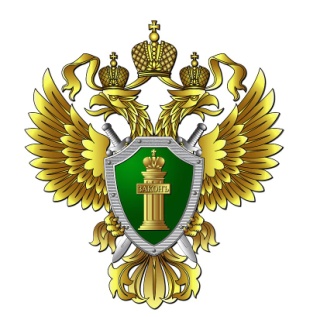                            ТРАНСПОРТНАЯ ПРОКУРАТУРАМагаданская транспортная прокуратура разъясняет: Изменены требования к ведению реестра объектов, оказывающих негативное воздействие на окружающую среду         Федеральным законом от 25.12.2023 № 622-ФЗ внесены изменения в Федеральный закон от 10.01.2002 № 7-ФЗ «Об охране окружающей среды» и отдельные законодательные акты Российской Федерации в части актуализации порядка создания и ведения государственного реестра объектов, оказывающих негативное воздействие на окружающую среду.Во исполнении названного Федерального закона принято постановление Правительства Российской Федерации от 15.04.2024 № 473, которое вносит корректировки в Правила создания и ведения государственного реестра объектов, оказывающих негативное воздействие на окружающую среду, утвержденные постановлением Правительства Российской Федерации от 07.05.2022 № 830.Названными правовыми актами установлено, что с 1 сентября 2024 года из реестра объектов, оказывающих негативное воздействие на окружающую среду, исключаются сведения об объектах, отнесенных к IV категории.Также с этой даты перестанут ставить на учет и отражать в реестре указанные объекты с минимальной экологической нагрузкой (например, образовательные и медицинские учреждения). Ранее внесенные сведения уполномоченные органы (Росприроднадзор, исполнительные органы власти регионального уровня и др.) будут самостоятельно удалять из реестра до конца текущего года, одновременно уведомляя об этом соответствующие организации.При цитировании или перепечатке текста ссылка на Магаданскую транспортную прокуратуру обязательна!